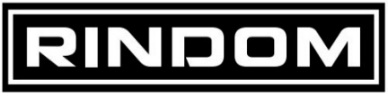 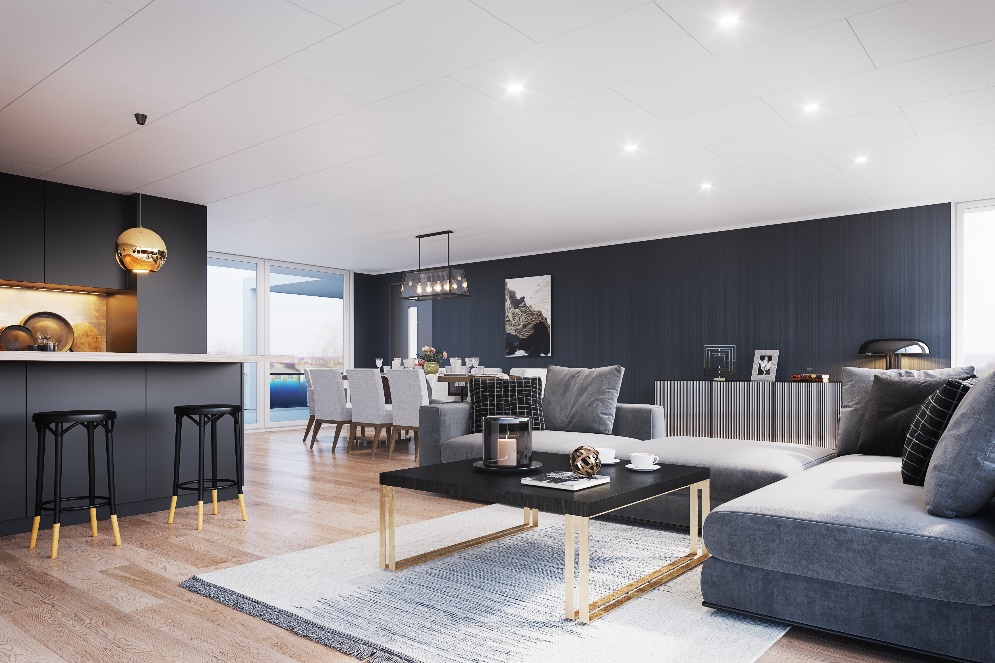 Stilfulde paneler skaber fornyelse i boligen
Indeklima-mærkede træbaserede paneler giver vægge og lofter et nyt lookNu kan der skabes en ny stil i boligen med en 100% træbaseret løsning. Huntonits paneler til indvendig beklædning af vægge og lofter fås i 6 rustikke designs, hvor farverne og overfladernes struktur varierer: Røst, Færder, Lindesnes, Lillesand, Saltdal og Svalbard. De er tynde, nemme at håndtere og leveres færdigmalede – klar til montering, som er enkel med fer og not, der gør samlingerne usynlige.Sikker kvalitet i bedste indeklima klasse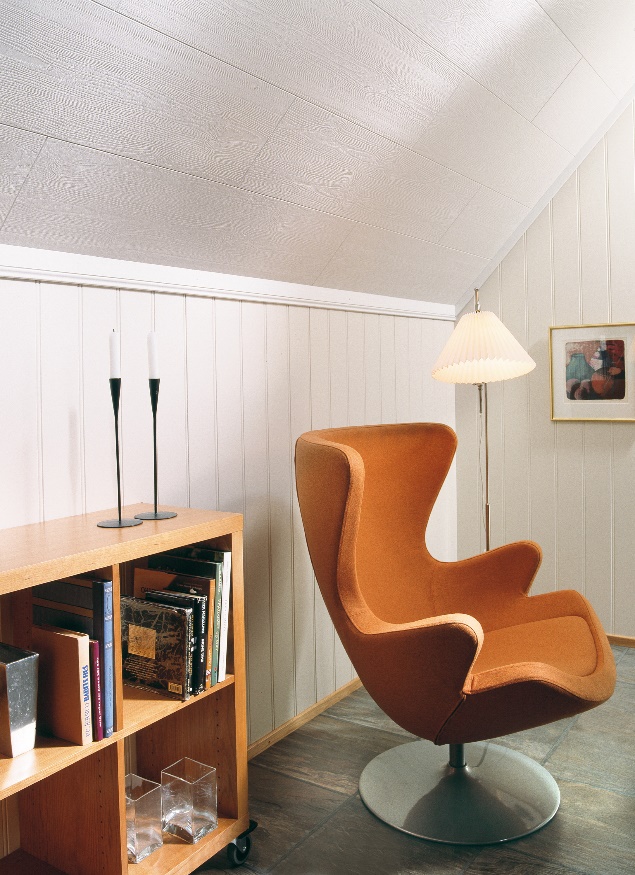 Alle Huntonits indvendige produkter er efter et testforløb hos Dansk Teknologisk Institut godkendt i den bedste klasse hos Dansk Indeklima Mærkning. En dokumenteret sikkerhed for lav påvirkning af luftkvaliteten i hjemmet. Overfladerne er malet 4 gange med vandbaseret maling plus 2 gange vandbaseret lak. Dette bidrager til et sundt indeklima uden tilsætningsstoffer.Naturligt forarbejdet træ 
fra certificeret skovdriftHuntonit paneler til vægge og lofter er træbaserede produkter. De fremstilles af træ fra PEFC-certificerede skove det sydlige Norge – så transporten til Danmark er kort. Træet gennemgår en naturlig forarbejdning, hvor det findeles, tilsættes vand og under højt tryk presses til hårde, knastfrie træfiberplader. Stoffet Lignin, som naturligt findes i træ, fungerer som lim og binder pladerne sammen – derfor bruges der ikke lim eller andre tilsætningsstoffer ved fremstillingen.Fornyelse til små og store flader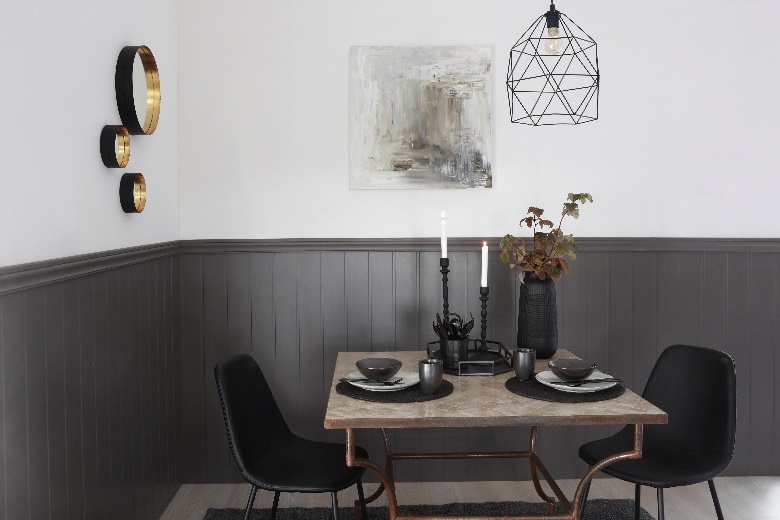 Huntonit fås som vægplader i 11x600x2390/2740 mm. Som loftspanel i størrelserne 11x280x1200/1800 11x600x1200 mm. Eller panelboard i størrelsen 11x125/180x2400/3000 mm. Kan anvendes til nybyg eller renovering i helårsboligen eller i sommerhuset.Forhandles af byggemarkeder over hele landet, bl.a. XL Byg, Bygma, Stark, Bauhaus, Davidsen og 10-4.
Se mere på www.rindom.dk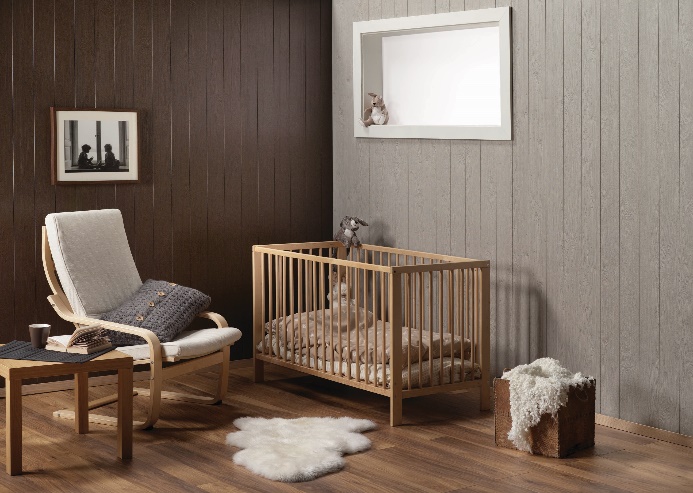 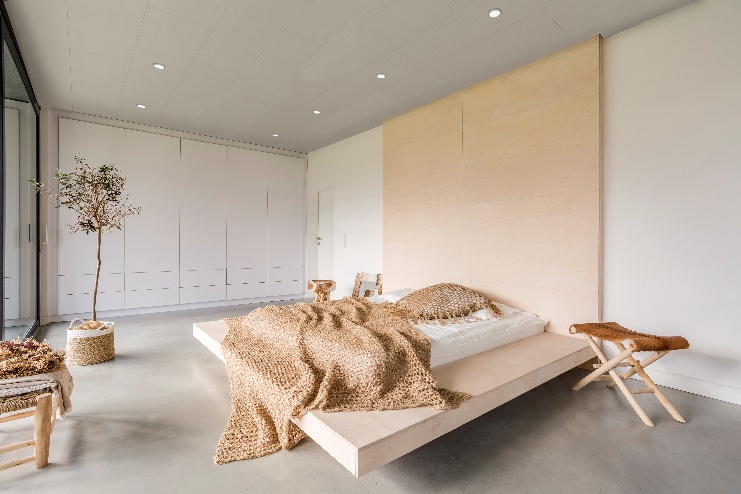 